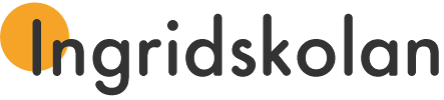 Läsårsdata grundskolan 2018–2019HT2018Planerings/fortbildningsdagar/personal 9–15 augustiFritidsverksamheten stängd 15–16 augustiLäsårets första dag torsdagen den 16 augustiHöstlov 29 oktober - 2 november (3 lovdagar och 2 studiedagar)Julavslutning 21 decemberVT2019Konferens för personalen 7–8 januariFritidsverksamheten stängd 8–9 januariVårterminens första dag onsdag 9 januariSportlov v 9 (26 februari - 1 mars)Påsklov v 16 (16 april - 22 april)Lovdag 31 maj klämdag (fritidsverksamhet öppet)Nationaldagen 6 juniSkolavslutning 7 juniEfterplaneringsdagar för lärarna 10–13 juni